Publicado en IRVINE, California el 09/11/2022 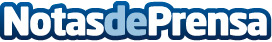 Conectar, controlar y conquistar con el nuevo mando Razer Wolverine V2 Pro para consolas PS5™ y PCEl mando Razer Wolverine V2 Pro está equipado con la tecnología Razer™ HyperSpeed Wireless y un pack completo de características competitivas para ofrecer una experiencia de alto rendimiento y baja latencia para PS5™ y PCDatos de contacto:Comunicación RazerNota de prensa publicada en: https://www.notasdeprensa.es/conectar-controlar-y-conquistar-con-el-nuevo Categorias: Nacional Juegos Entretenimiento E-Commerce Consumo Dispositivos móviles http://www.notasdeprensa.es